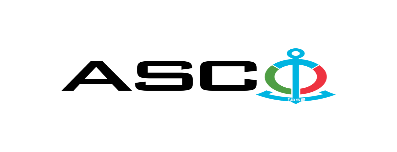 NOTIFICATION ON THE WINNER OF THE OPEN BIDDING No. AM012/2023 help by AZERBAIJAN CASPIAN SHIPPING CLOSED JOINT STOCK COMPANY on 10.02.2023 for the purchase of vessel purpose mechanical type oil/fuel counters СЖ-ППО-40-0,6 СУ (viscosity range 1.1-6 cCT)  for the installation on a deck of “Calqan-4”, “Qaradag-7”, “Qaradag-11”, “UE-639”, “A.Mammadov”, “Bunkerovshik-6”, “C-n Aqasiyev”, “Bunkerovshik-4”, “M.Aliyev”, “Socar-1” and “UE-674”  Oil Fleet vessels, which are on the balance sheet of company. Procurement Committee of "ACS" CJSCSubject of the Purchase ContractPurchase of vessel purpose mechanical type oil/fuel counters СЖ-ППО-40-0,6 СУ (viscosity range 1.1-6 cCT)  for the installation on a deck of “Calqan-4”, “Qaradag-7”, “Qaradag-11”, “UE-639”, “A.Mammadov”, “Bunkerovshik-6”, “C-n Aqasiyev”, “Bunkerovshik-4”, “M.Aliyev”, “Socar-1” and “UE-674”  Oil Fleet vessels, which are on the balance sheet of company.Name of the winning bidder company (or individual)“Nobel Elektrik” LLCContract price37 659.70 AZN Terms and period of delivery (Incoterms 2010)DDP BakuWorks or services performance period60-90 days